сценичность (пластика, костюм, реквизит, культура исполнения),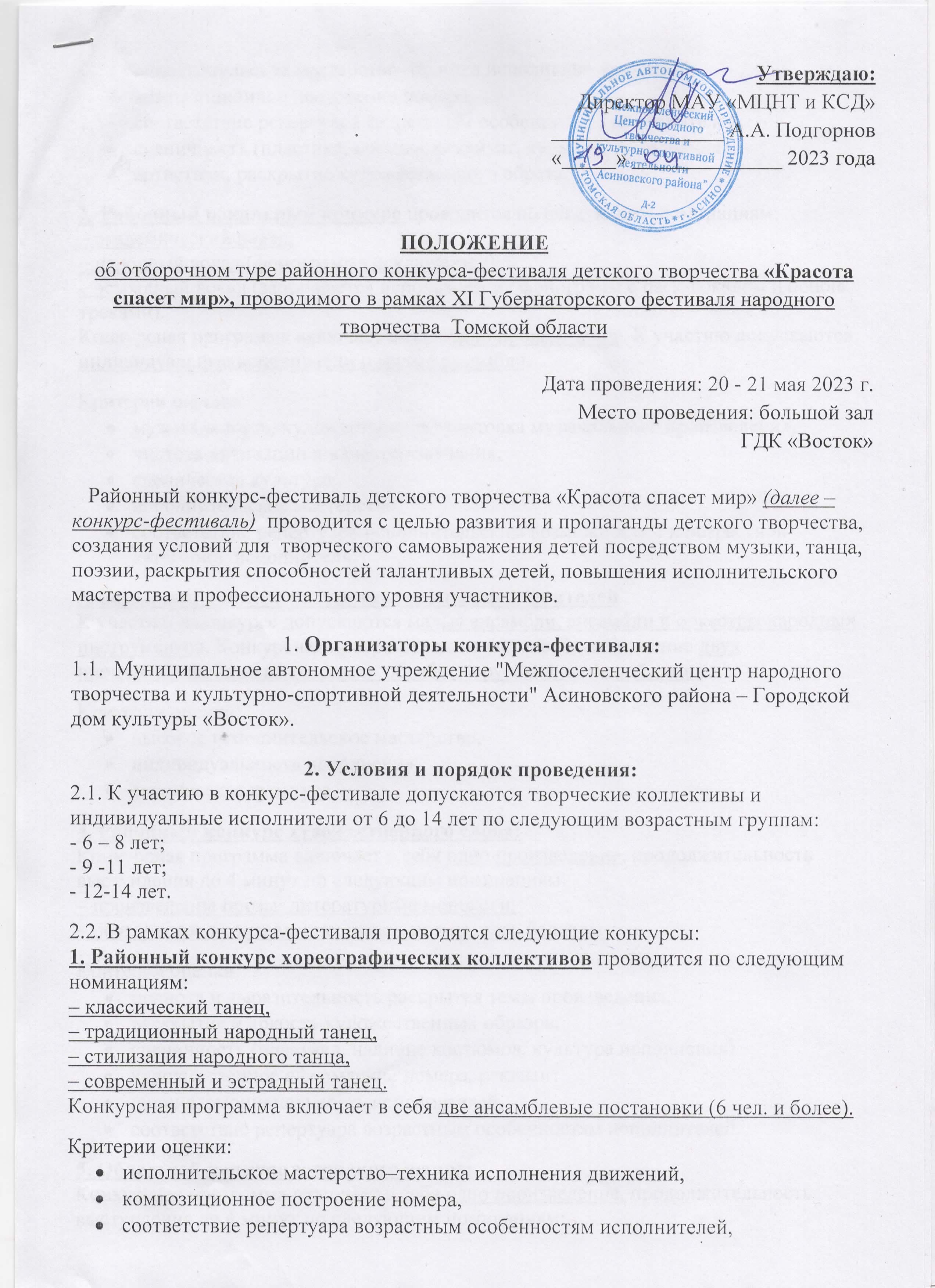 артистизм, раскрытие художественного образа.2. Районный вокальный конкурс проводится по следующим номинациям:– академический вокал;– народный вокал (фонограмма исключается);– эстрадный вокал (запрещается использование фонограмм с back-вокалом и double треками).Конкурсная программа включает в себя одно произведение. К участию допускаются индивидуальные исполнители и малые ансамбли. Критерии оценки:музыкальность, художественная трактовка музыкального произведения,чистота интонации и качество звучания,сценическая культура,исполнительское мастерство,соответствие репертуара исполнительским возможностям и возрастной категории  исполнителя.3. Районный конкурс инструментальных исполнителей К участию в конкурсе допускаются малые ансамбли, ансамбли и оркестры народных инструментов. Конкурсная программа включает в себя исполнение двух произведений, одно из которых - обработка русской народной песни.Критерии оценки:высокое исполнительское мастерство,индивидуальность исполнения,сценическая культура.4. Районный конкурс художественного слова: Конкурсная программа включает в себя одно произведение, продолжительность выступления до 4 минут по следующим номинациям:– произведение прозы: литературные монологи; – поэтическое произведение: стихи, поэмы, оды, балладыКритерии оценки:полнота и выразительность раскрытия темы произведения, раскрытие и яркость художественных образов, сценичность (пластика, наличие костюмов, культура исполнения) художественное оформление номера, реквизит дикция, эмоциональность исполнителей,соответствие репертуара возрастным особенностям исполнителей.5. Районный конкурс эстрадного жанра:Конкурсная программа включает в себя одно произведение, продолжительность выступления до 4 минут по следующим номинациям:– эстрадно-разговорный жанр (конферанс, фельетон, монолог, пародии и др.)– оригинальный жанр (пантомима, фокусы, клоунада, чревовещание и др.) Критерии оценки:воплощение сценического образа,уровень исполнительского мастерства,владение дикцией, голосом, выразительностью речи,объединение по признаку выразительных средств (синтез),художественно - эстетический уровень,режиссёрско-постановочная работа.Количество участников по всем конкурсам ограничено: не более двух заявок от коллектива (исполнителя) в каждой номинации и возрастной подгруппе.Общее требование ко всем Конкурсам фестиваля: к конкурсу не допускаются номера на иностранном языке, номера современных иностранных авторов.  3. Жюри конкурса-фестиваля:3.1. Выступление участников оценивается жюри из числа ведущих специалистов в области самодеятельного и профессионального искусства, по пятибалльной системе.3.2. Решение жюри является окончательным и обсуждению не подлежит.3.3. Победителям фестиваля, занявшим 1, 2, 3 места в каждой категории, в каждой возрастной группе присваивается звание «Лауреата» 1, 2, 3 степени с вручением диплома. Участникам фестиваля, не занявшим призовых мест, вручаются дипломы за участие.4. Программа конкурса-фестиваля:20 мая 2023 года – Районный конкурс инструментальных исполнителей, Районный конкурс художественного слова, Районный конкурс эстрадного жанра.21 мая 2023 года – Районный конкурс хореографических коллективов, Районный вокальный конкурс.   В случае не большого общего количества заявок по всем Конкурсам фестиваля, все конкурсы состоятся 20 мая 2023 года.Заявки (по форме – Приложение № 1), согласия на обработку персональных данных несовершеннолетних участников, согласно положению №2 на участие в конкурсе-фестивале принимаются до 12 мая 2023 года по е-mail: surova.suvorova2015@yandex.ru. или на ват сап номер 8-952-150-5713Консультации по вопросам по тел. 8-952-150-5713 (Наталья Петровна Суворова).Приложение 1ЗАЯВКАДля участия в отборочном туре районного конкурса-фестиваля детского творчества «Красота спасет мир», проводимого в рамках XI Губернаторского фестиваля народного творчества Томской областиноминация: _______________________возрастная подгруппа___________________________Дата: __________________                                Подпись: ________________Приложение № 2 (заполняется законным представителем)С О Г Л А С И Ена обработку персональных данных ребенка/детейМы, нижеподписавшийся:_______________________________________________________________________,ф.и.о. отца (матери) полностьюпаспорт серия _____ номер ______________, кем и когда выдан _______________________________________,проживающий по адресу: ________________________________________________________________________, в соответствии с требованиями статьи 9 Федерального закона от 27.07.06 «О персональных данных» N 152-ФЗ даем согласие на обработку персональных данных моего ребенка содержащихся в документах, представленных для участия в Конкурсе-фестивале "Красота спасет мир": _____________________________________________________________________________________________ф.и.о. ребенка, полностьюПерсональные данные ребенка, в отношении которого дается данное согласие, включают:- фамилию, имя, отчество, год, месяц, дату рождения ребенка;- фамилию, имя отчество, год, месяц, дату рождения, адрес места жительства родителей.Мы согласны, что персональные данные нашего ребенка будут использоваться при комплектовании и проведении Конкурса и будут внесены в базу данных «Списки участников Конкурса», а также будут доступны представителям государственных органов власти в случае проведения проверок.Мы проинформирован(а), что под обработкой персональных данных понимаются действия (операции) с персональными данными, включая сбор, систематизацию, накопление, хранение, уточнение (обновление, изменение), использование, распространение (в том числе передачу), обезличивание, блокирование, уничтожение персональных данных путем смешанной обработки, включающей в себя неавтоматизированную обработку документов на бумажных носителях, автоматизированную обработку документов в информационных системах в рамках выполнения Федерального закона от 27 июля 2006 года № 152-ФЗ, конфиденциальность персональных данных соблюдается в рамках исполнения Операторами законодательства Российской Федерации.Настоящее согласие действует со дня подписания.ФИО участникаДата рожденияНазвание конкурсной работы (для вокала, художественного слова, инструментального конкурса  – Ф.И.О. автора)Место учебы/коллектив (полное наименование)ФИО руководителя Должность, контактный телефон руководителяE-mail руководителяДатаПодпись Фамилия, инициалы